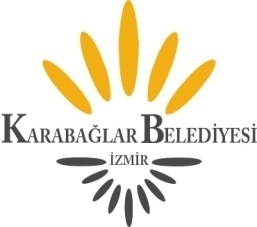                 KARABAĞLAR BELEDİYE MECLİSİ     DUYURU              Belediye Meclisimiz 03.09.2021 Cuma Günü Saat 18.00’de Yeşillik Caddesi No:232 adresindeki Karabağlar Belediyesi bünyesinde bulunan Meclis Toplantı Salonunda aşağıdaki gündemde bulunan konuları görüşmek üzere toplanacaktır.               İlan olunur.                                                                                                       Muhittin SELVİTOPU                          								           Belediye BaşkanıG   Ü   N   D   E   MMeclisin açılışı. Meclisçe verilecek önergeler.Birimlerden gelen önergeler.(191/2021)- 22.02.2007 Tarih ve 26442 sayılı Resmi Gazetede yayımlanarak yürürlüğe giren Belediye ve Bağlı Kuruluşları ile Mahalli İdare Birlikleri Norm Kadro İlke ve Standartlarına Dair Yönetmelik hükümlerine göre ihdas edilen ve müdürlükler arası dolu/boş olarak aktarımı yapılan kadrolara ilişkin  (II) sayılı boş kadro cetveli ile (III) sayılı dolu kadro değişikliği (memur) cetvelleri hk. (İnsan Kaynakları ve Eğitim Md.)(192/2021)- Belediyemiz ile Ordu ili Gülyalı Belediyesi arasındaki dostluk ve kardeşlik ilişkileri ile işbirliğinin geliştirilmesi amacıyla 5393 sayılı Belediye Kanunu’nun 18. maddesinin (p) fıkrası uyarınca Kardeş Kent ilişkisi kurulması hk. (Basın Yayın ve Halkla İlişkiler Md.)(193/2021)- Belediyemiz sorumluluk sınırları içerisinde faaliyet gösteren önerge ekindeki listede isimleri yazılı bulunan amatör spor kulüplerinden 1. Amatör Kümede oynayan 24 takıma 10.000.-TL (her takıma onar bin), Süper Amatör Kümede oynayan 3 takıma 15.000.-TL (her takıma onbeşer bin TL), Bölgesel Amatör Ligde oynayan 1 takıma 20.000.-TL (yirmibin TL) nakdi yardım yapılması hk. (Spor İşleri Md.)(194/2021)- Türkiye Belediyeler Birliğinden gönderilen yazı ile hayat boyu öğrenme kültürünün geliştirilmesi, tanıtılması ve yaygınlaştırılması amacıyla belediye meclislerince uygun görülecek cadde, sokak, meydan ve park gibi alanlara “Hayat Boyu Öğrenme” adının verilmesi talep edildiğinden Esentepe Mahallesi 46/27 Sokak ile 10 Sokak kesişiminde bulunan veya Sevgi Mahallesi 4637 Sokak, 4636 Sokak ile 4639 Sokak kesişiminde bulunan imar planında park olarak ayrılmış ve yerinde park olarak kullanılan ancak herhangi bir park ismi bulunmayan bu alanlardan birine ''Hayat Boyu Öğrenme Parkı'' adının verilmesi hk. (Plan ve Proje Md.)(195/2021)- İzmirgaz A.Ş.'nin 03.08.2021 tarih ve 2021GDN10732 sayılı yazısı ekinde Belediyemize sunulan Karabağlar İlçesi, Yurdoğlu Mahallesi, 3945/1 sokak ve 3948/7 sokaklar kesişiminde bulunan yürürlükteki 1/1000 ölçekli uygulama imar planında "park alanı" olarak ayrılan tescil dışı alanda 4.00 m. x 4.00 m.=16 m² ebatlarında 1 adet "Regülatör Alanı" belirlenmesine ilişkin 1/1000 ölçekli uygulama imar planı değişikliği ve açıklama raporunun incelenerek karara bağlanması hk. (Etüd Proje Md.)(196/2021)- Yürürlükteki 1/1000 ölçekli Üçkuyular – Şehitler Mahallesi Revizyon İmar Planı’nda, Emsal:2.00 Yençok:15 kat yapılaşma koşullu Ticaret Konut Alanı (TİCK) olarak belirlenen 31475 ve 31476 ada çevresine ilişkin Belediye Başkanlığımızca hazırlanan 1/1000 ölçekli uygulama imar planı değişikliği önerisinin incelenerek karara bağlanması hk. (Etüd Proje Md.)Komisyonlardan gelen raporlar.(183/2021)- Arşiv Müdürlüğü Kuruluş, Görev, Yetki, Sorumluluk ve Çalışma Esasları Hakkında Yönetmelik’in oybirliği ile uygun bulunduğuna ilişkin Hukuk Komisyonu Raporu.(179/2021)- İzmirgaz A.Ş.'nin 09.06.2021 tarih ve 2021GDN8429 sayılı yazısı ekinde Belediyemize sunulan, Karabağlar ilçesi, Bozyaka Mahallesi, 4171 Sokak, 4183 Sokak ve 5714/1 Sokak kesişiminde kalan 05.06.2017 tarihinde İzmir Büyükşehir Belediye Başkanlığınca onaylanan 2.Etap Vatan-Bozyaka Mahalleleri ve Civarı Revizyon İmar Planı’nda “Park Alanı” olarak ayrılan tescil dışı alanda 4.00 m. x 4.00 m.=16 m² ebatlarında 1 adet "Regülatör Alanı" belirlenmesine ilişkin 1/1000 ölçekli uygulama imar planı değişikliği ve açıklama raporu; regülatörün yerinin 5714/1 sokak ile 3104 Sokak kesişimindeki alana kaydırılması, regülatörün imalatı aşamasında mevcut ağaçlık dokunun korunması ve gerekli güvenlik önlemlerinin alınması ve çevre çitinin 2.50 m olması koşuluyla oybirliği ile değişiklikle uygun görülerek 5216 sayılı Yasanın 7. maddesinin (b) bendine göre işlem yapılmasına ilişkin İmar ve Çevre Komisyonu Raporu.(180/2021) - İzmirgaz A.Ş.'nin 09.06.2021 tarih ve 2021GDN8430 sayılı yazısı ekinde Belediyemize sunulan, Karabağlar ilçesi, Selvili Mahallesi, 4019/2 Sokak ve 4019/6 Sokak kesişiminde kalan 22.10.2020 tarihinde İzmir Büyükşehir Belediye Başkanlığınca onaylanan 4. Etap Karabağlar - Günaltay Mahalleleri ve Civarı Revizyon İmar Planı’nda otopark alanı olarak ayrılan tescil dışı alanda 4.00 m. x 4.00 m.=16 m² ebatlarında 1 adet "Regülatör Alanı" belirlenmesine ilişkin 1/1000 ölçekli uygulama imar planı değişikliği ve açıklama raporu; regülatörün yerinin 4019/2 Sokak ile 4019/6 Sokak kesişimindeki otopark alanında talep edilen yerin batı yönüne kaydırılması, regülatörün imalatı aşamasında mevcut ağaçlık dokunun korunması ve gerekli güvenlik önlemlerinin alınması ve çevre çitinin 2.50 m olması koşuluyla oybirliği ile değişiklikle uygun görülerek 5216 sayılı Yasanın 7. maddesinin (b) bendine göre işlem yapılmasına ilişkin İmar ve Çevre Komisyonu Raporu.(187/2021)- Yürürlükteki 1/1000 ölçekli uygulama imar planında bitişik nizam 6 kat (B-6) yapılaşma koşullu “Konut Alanı” olarak belirlenen Karabağlar ilçesi, Vatan Mahallesi, 3244 ada, 638 parselde yer alan trafo merkezinin (K-805) deplase işleminin uygun bir alana yapılmasına ilişkin Türkiye Elektrik Dağıtım A.Ş. 12. Bölge Müdürlüğü'nün 27.07.2021 tarih ve E.140130 sayılı yazısı ile Belediyemize iletilen talebi, konuya ilişkin Gediz Elektrik Dağıtım A.Ş’nin 17.08.2021 tarih ve E.33290 sayılı yazısı ile Belediyemize iletilen görüşü doğrultusunda oybirliği ile uygun değerlendirilerek, bu kapsamda 9153 Sokak ve 9103 Sokak kesişimindeki tescil dışı alanda kalan, yürürlükteki 1/1000 ölçekli Uygulama İmar Planında “Otopark Alanı” olarak belirlenmiş alanda 8.00 m x 5.00 m.=40 m²  ebatlarında 1 adet “Trafo Alanı” belirlenmesine ilişkin Belediyemizce hazırlanan 1/1000 ölçekli uygulama imar planı değişikliği önerisi ve Plan Değişikliği Açıklama Raporu oybirliği ile uygun görülerek 5216 sayılı Yasanın 7. maddesinin (b) bendine göre işlem yapılmasına ilişkin İmar ve Çevre Komisyonu Raporu.(185/2021)- İlgili Kanun hükmü doğrultusunda eğitim öğretim yılının bir bütün olarak değerlendirilmesi ve satın alınması planlanan hizmetlerin devamlılık arz etmesi gerekçesiyle 28.10.2021- 30.06.2022 tarihleri arası Karabağlar Belediyesi İktisadi ve Sosyal Tesisler İşletmesi bünyesinde faaliyetlerini yürüten Özel Atatürk Yükseköğrenim Kız Öğrenci Yurdu'nda barınma hizmetinden faydalanacak öğrenciler için Sabah Kahvaltısı ve Taşımalı Hazır Akşam Yemeği Hizmet Alımı ile Bina Temizliği Hizmet Alımı işlerinin yıllara sari bir şekilde üçüncü şahıslara ihale edilerek gördürülmesi hususunun oybirliği ile uygun bulunduğuna ilişkin Plan ve Bütçe – Burs ve Eğitim – Hukuk Komisyonu Raporları.(186/2021)- İlgili Kanun hükmü doğrultusunda Belediyemiz ile kardeş şehir ilişkisi kurulan Adıyaman ili Çelikhan ilçesi Pınarbaşı Belediyesinin beton parke taşı ihtiyacının, 5393 sayılı Belediye Kanunu'nun 75/a maddesi uyarınca Belediyemiz bütçesinden karşılanmak üzere Pınarbaşı Belediyesine KDV hariç 100.000,00-TL (YüzbinTürkLirası) ödeme yapılması ve sağlanacak olan maddi desteğin ödeme zamanı, koşulları, tarafların yükümlülükleri ile diğer hususların belirlendiği ekli protokolü imzalama yetkisinin, Karabağlar Belediye Başkanına verilmesinin oyçokluğu ile uygun bulunduğuna ilişkin  Hukuk – Plan ve Bütçe Komisyonu Raporları.(190/2021)-  İzmir ili, Karabağlar ilçesi, Bozyaka (Sarıyer) Mahallesi, 30620 ada, 477,04 m² yüzölçümlü, 22 parsel sayılı taşınmazda 2351/11926 paya karşılık gelen belediyemize ait 94,04 m²’lik hissenin diğer hissedar adına satışının Belediyemiz yararına olduğu kanaati ile satışının oybirliği ile uygun bulunduğuna ilişkin İmar – Hukuk Komisyonu Raporları. Komisyonlara havale edilip sonuçlanmayan önergeler. (14/2021)- Kültürel ve ekonomik açıdan hayatımızın önemli yapı taşlarından biri olan arıcılığın ilçemiz sınırları içerisinde faaliyetlerinin yapılabilmesi ve desteklenmesi hususunda meclisimizin araştırma yapması hk. (Spor, Genç ve Çocuk – Burs ve Eğitim Komisyonu) (15/2021)- Pandemi sürecinde Avrupa Birliği üyesi ülkelerin yerel yönetimlerinin halka ne gibi destek ve yardım yaptığı bilgilerinin alınıp ülkemizdeki yerel yönetimlerle mukayese yapılması konusunda meclisimizin araştırma yapması hk. (Avrupa Birliği ve Dış İlişkiler– Kültür ve Turizm Komisyonu)(151/2021)- Küresel ısınma ve iklim değişikliğine bağlı olarak su sorunlarına karşı yağmur suyu biriktirme depolarının kullanılması, park ve bahçelerde kullanılan bitkilerin yağmur suyu hasatı yapılarak depo alanları oluşturulması, çatıdan akan yağmur suyunun biriktirilmesi konusunda imar planlarına plan notu eklenmesi, musluk ve klozet kullanımlarında su haznelerinin küçültülmesi, su tasarrufu konusunda kamu spotları yapılması hk. (İmar – Çevre – Kentsel Dönüşüm – Sağlık Komisyonu)(161/2021)- Engelli yurttaşlarımızın toplumla kurdukları aidiyet bağlarının güçlendirilmesi ve diğer vatandaşlarımız tarafından farkındalıklarının arttırılması ile ilgili araştırma yapılması hk. (Sağlık – Engelliler – Plan ve Bütçe – Çevre Komisyonu)(172/2021)- Belediyemiz ait Vatan Mahallesi kapalı pazar yerinde ayda bir gün engelli vatandaşlarımızın el emeği sanatsal ürünlerini halkla paylaşacağı “Engelsiz Gün” olarak organize edilmesi. Karabağlar’da bulunan ve sosyal yardım alan kadın vatandaşlarımıza şehit aile yakınları ve gazilerimiz içinde ayrıca bir el emeği ürünlerini sergileyeceği bir güne ilave olarak alınması hk. (Plan ve Bütçe – Engelliler – Pazar Yerleri – Esnaf Komisyonu)(173/2021)– Ülkemizde kadınlarımızın içinde bulunduğu yaşam koşulları ve tüm şiddet türlerine karşı olan mücadeleleri her geçen gün daha da açık görünmekte olup, kadınlarımızın çeşitli hikayelerinin büyütmek, görünür kılmak, dışa aktarılmasını sağlamak ve destek olmak amacı ile Karabağlar’da çalışma yapılması hk. (Kadın Erkek Eşitliği – Hukuk Komisyonu)(182/2021)-  Karabağlarımızda yaşayan ve 8 Haziran tarihinde görevi başında şehit düşen Jandarma Astsubay Egemen ÖZTÜRK’ün ikametinin yakınındaki bir parka adının verilmesi için gerekli düzenlemenin yapılması hk. (İmar – Çevre – Kültür ve Turizm  Komisyonu)Dilek ve temenniler.Toplantıya katılamayan üyelerin mazeretlerinin görüşülmesi.Meclis toplantı gün ve saatinin tespiti.  